F.C. FLORANCE BEQUEST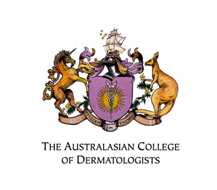 APPLICATION FORMPlease complete all sections of the application form.  Use only the headings provided.Applicant’s detailsFull name:		Date of birth:	Mobile:		Email:		Postal address:		Curriculum vitae (please attach as a separate document)(Include postgraduate dermatological training, postgraduate dermatological degrees and the time and place these were obtained)Program outline
(A detailed report outlining the program which the applicant intends to take during the time which the Fellowship is held and, a letter from the head of department where the candidate is to work confirming that the stated program is achievable)Proof of institution or institutions at which the applicant intends to carry out 
(Please attach and list below proof that the institution or institutions at which the applicant intends to carry out such work have accepted the application for work)Amount of money requested(Please list details of the applicant's expected salary; support sought from other organisations and amount (in full); expected salary of accompanying spouse; grants or financial support from other organisations to accompanying spouse; grants or financial support from other organisations to accompanying person; amount of money requested and a detailed breakdown of money requested)Referees(The names and addresses of three suitable referees)